โครงการสัมมนา ทิศทางการพัฒนาบุคลากรด้านการวิจัย ใน
โครงการ “วิทยากรหลักสูตรการพัฒนานักวิจัย” (Training for the trainers) (แม่ไก่) และโครงการ “สร้างนักวิจัยรุ่นใหม่” (ลูกไก่)สำนักงานคณะกรรมการวิจัยแห่งชาติ (วช.)๑. หลักการและเหตุผลสำนักงานคณะกรรมการวิจัยแห่งชาติ (วช.) ในฐานะหน่วยงานกลางระดับชาติทำหน้าที่ส่งเสริม ประสานงาน และพัฒนาระบบวิจัยของชาติตามนโยบายและยุทธศาสตร์การวิจัยของชาติ ด้วยความร่วมมือของหน่วยงาน และภาคีเครือข่าย ทั้งในระดับนโยบาย และปฏิบัติการ วช. ได้ดำเนินการพัฒนาศักยภาพนักวิจัยภายใต้โครงการพัฒนาศักยภาพนักวิจัยเพื่อเป็นผู้ถ่ายทอดและโครงการพัฒนานักวิจัยของประเทศตั้งแต่ปี พ.ศ.๒๕๕๗ โดยจัดให้มีโครงการฝึกอบรม “วิทยากรหลักสูตรการพัฒนานักวิจัย” (Training for the trainers) (แม่ไก่) และโครงการฝึกอบรม “สร้างนักวิจัยรุ่นใหม่” (ลูกไก่) เพื่อพัฒนานักวิจัย และเพิ่มจำนวนนักวิจัยให้กับประเทศ ซึ่งโครงการดังกล่าว เป็น ๑ ใน ๙ ของมิติการปฏิรูประบบวิจัยของประเทศ โดยจัดอยู่ใน “มิติที่ ๕ กลไกและโครงสร้างเพื่อพัฒนานักวิจัย” วช. ได้ลงนามบันทึกข้อตกลงความร่วมมือทางวิชาการฯ ร่วมกับมหาวิทยาลัย/หน่วยงานเครือข่าย วช. รวมจำนวน ๑๕ หน่วยงาน ได้แก่ มหาวิทยาลัยนเรศวร  มหาวิทยาลัยราชภัฏพิบูลสงคราม มหาวิทยาลัยขอนแก่น มหาวิทยาลัยราชภัฏศรีสะเกษ มหาวิทยาลัยอุบลราชธานี มหาวิทยาลัยบูรพา มหาวิทยาลัยเกษตรศาสตร์ มหาวิทยาลัยราชภัฏลำปาง มหาวิทยาลัยราชภัฏสุราษฎร์ธานี มหาวิทยาลัยสงขลานครินทร์ มหาวิทยาลัยเชียงใหม่ สมาคมนักวิจัย มหาวิทยาลัยมหาจุฬาลงกรณราชวิทยาลัย มหาวิทยาลัยศิลปากร และมหาวิทยาลัยสุโขทัยธรรมาธิราช โดยมีผู้ผ่านการฝึกอบรม “วิทยากรหลักสูตรการพัฒนานักวิจัย” ๗๔๙ คน ผ่านการฝึกอบรม “สร้างนักวิจัยรุ่นใหม่” ๒,๗๗๒ คน และมีผู้ได้รับการรับรองเป็น “วิทยากรหลักสูตรการพัฒนานักวิจัย” ภาคบรรยาย แล้วจำนวน ๒๓๐ คน การพัฒนาบุคลากรด้านการวิจัยของประเทศข้างต้น จะต้องมีการผลักดันให้ควบคู่กับงานวิจัยที่สามารถตอบโจทย์ในการพัฒนาประเทศได้ ซึ่งจะเป็นงานวิจัยเพื่อการพัฒนาสู่การใช้ประโยชน์ทั้ง ๔ มิติ คือ๑) มิติเชิงวิชาการ ๒) มิติเชิงนโยบาย ๓) มิติเชิงสังคม/ชุมชน ๔) มิติเชิงพาณิชย์ ซึ่ง วช. ได้ให้ความสำคัญกับการพัฒนานักวิจัยอย่างเป็นระบบ โดยกำหนดให้มีโครงการ “ทุนสร้างนักวิจัยรุ่นใหม่” ขึ้น เพื่อสนับสนุนงบประมาณในการทำวิจัยสำหรับผู้ผ่านการฝึกอบรมโครงการสร้างนักวิจัยรุ่นใหม่ ให้สามารถนำความรู้ที่ได้รับจากการฝึกอบรมไปพัฒนา/ต่อยอดให้เกิดงานวิจัยที่ส่งผลต่อการใช้ประโยชน์ต่อท้องถิ่น และเกิดนวัตกรรม ซึ่งโครงการดังกล่าวส่งเสริมให้เกิดการทำวิจัยแบบบูรณาการระหว่างสหสาขาวิชาการ และหน่วยงาน ที่จะเป็นส่วนหนึ่งในการผลักดันให้เกิดงานวิจัยที่สามารถตอบโจทย์ในการใช้ประโยชน์ทั้ง ๔ มิติข้างต้นในการพัฒนาประเทศ ซึ่งได้มีการจัดสรรทุนดังกล่าวแล้ว ๒๖ ทุน ในปีงบประมาณ พ.ศ. ๒๕๖๐ วช. ได้มีแผนงานในการพัฒนานักวิจัยรุ่นใหม่จำนวนประมาณ ๒๐ รุ่น ซึ่งจะมีผู้เข้ารับการฝึกอบรมประมาณ ๑,๐๐๐ คน และยังได้จัดสรรงบประมาณในการสนับสนุนนักวิจัยรุ่นใหม่เพื่อให้มีประสบการณ์ในการทำวิจัย ในวงเงินงบประมาณ ๘,๐๐๐,๐๐๐ บาท ซึ่ง วช. ได้ตระหนักว่า การพัฒนาบุคลากรด้านการวิจัยจากแผนงานที่กำหนดนั้น จำเป็นต้องมีการสร้างความรู้ความเข้าใจในการฝึกอบรม การแก้ไขปัญหาอุปสรรคในการดำเนินการฝึกอบรม เทคนิคการพัฒนาจากวิทยากรวิจัย (Research Trainer) สู่วิทยากรวิจัยแห่งชาติ (National Research Trainer) และการเพิ่มศักยภาพในการเขียนข้อเสนอการวิจัยเพื่อขอรับการสนับสนุนทุนสร้างนักวิจัยรุ่นใหม่ ดังนั้น วช. จึงได้จัดให้มีโครงการสัมมนา ทิศทางการพัฒนาบุคลากรด้านการวิจัยขึ้น เพื่อประโยชน์ในการการพัฒนาบุคลากรด้านการวิจัยของประเทศ
อย่างเป็นระบบและมีความชัดเจน อีกทั้งยังเป็นการเพิ่มศักยภาพให้ผู้เข้าร่วมสัมมนาทั้งในแง่ของการพัฒนาวิทยากร หรือการพัฒนานักวิจัยรุ่นใหม่ รวมถึงความเข้าใจในการดำเนินงานของผู้ประสานงานเครือข่ายทั้ง ๑๕ หน่วยงาน ซึ่งจะได้แลกเปลี่ยนความรู้ความคิดเห็น ตามประเด็นต่างๆ ที่กำหนด ซึ่งผลจากการสัมมนาจะนำมาซึ่งข้อสรุปให้ผู้เกี่ยวข้องทราบเพื่อเป็นประโยชน์ ต่อไป๒. วัตถุประสงค์๒.๑ เพื่อสร้างความรู้ความเข้าใจในการฝึกอบรม การแก้ไขปัญหาอุปสรรคในการดำเนินการฝึกอบรม ๒.๒ เพื่อสร้างความรู้ความเข้าใจในการพัฒนาจากวิทยากรวิจัย (Research Trainer) สู่วิทยากรวิจัยแห่งชาติ (National Research Trainer)๒.๓ เพื่อเพิ่มศักยภาพในการเขียนข้อเสนอการวิจัยเพื่อขอรับการสนับสนุนทุนสร้างนักวิจัยรุ่นใหม่๒.๔ เพื่อสร้างเครือข่ายผู้ผ่านการฝึกอบรม โครงการ “วิทยากรหลักสูตรการพัฒนานักวิจัย” (Training for the trainers) (แม่ไก่) และผู้ผ่านการฝึกอบรม โครงการ “สร้างนักวิจัยรุ่นใหม่” (ลูกไก่) จากแต่ละภูมิภาคให้มีความเชื่อมโยงเป็นเครือข่ายร่วมกัน๓. เป้าหมาย	ได้ข้อเสนอแนะ หรือแนวคิด ในประเด็นดังต่อไปนี้๑. การปรับปรุงคู่มือฝึกอบรมเพื่อให้ผู้ใช้เข้าใจในกระบวนการฝึกอบรมได้ดีขึ้น	๒. แนวทาง วิธีการ ในการแก้ไขปัญหาอุปสรรคในการดำเนินงาน (จุดแข็ง จุดอ่อน โอกาส และอุปสรรค)	๓. แนวคิดสร้างสรรค์ในการพัฒนาบุคลากรด้านการวิจัยของประเทศไทยในอนาคต	๔. การพัฒนาจากวิทยากรวิจัย (Research Trainer) สู่วิทยากรวิจัยแห่งชาติ (National Research Trainer)	๕. การเขียนข้อเสนอการวิจัยเพื่อขอรับการสนับสนุนทุนสร้างนักวิจัยรุ่นใหม่๔. กลุ่มเป้าหมาย	ผู้ประสานงานหน่วยงานเครือข่ายที่ลงนามบันทึกข้อตกลงความร่วมมือทางวิชาการฯ กับ วช. ผู้ที่ผ่านการฝึกอบรม โครงการ “วิทยากรหลักสูตรการพัฒนานักวิจัย” (Training for the trainers) (แม่ไก่) ผู้ผ่านการฝึกอบรม โครงการ “สร้างนักวิจัยรุ่นใหม่” (ลูกไก่) เจ้าหน้าที่ วช. ที่เกี่ยวข้อง รวมประมาณ ๓๘๐ คน๕. วิทยากรนายกฤษณ์ธวัช  นพนาคีพงษ์ รองเลขาธิการคณะกรรมการวิจัยแห่งชาติดร.จินตนาภา โสภณ ที่ปรึกษาด้านการวิจัย สำนักงานคณะกรรมการวิจัยแห่งชาตินายธีรวัชร ภรสัมฤทธิ์ ผู้เชี่ยวชาญด้านระบบวิจัย สำนักงานคณะกรรมการวิจัยแห่งชาตินายศิลป์ชัย นิลกรณ์ หัวหน้างานพัฒนาทรัพยากรบุคคล สำนักงานคณะกรรมการวิจัยแห่งชาติรองศาสตราจารย์ ดร.เสาวคนธ์ สุดสวาสดิ์ ผู้ทรงคุณวุฒิพิเศษ ประจำสาขาพัฒนสังคมศาสตร์ มหาวิทยาลัยเกษตรศาสตร์รองศาสตราจารย์ ดร.กุหลาบ รัตนสัจธรรม ประธานหลักสูตรสาธารณสุขศาสตรดุษฎีบัณฑิต มหาวิทยาลัยบูรพารองศาสตราจารย์ ดร.บุญใจ ศรีสถิตย์นรากูร คณะพยาบาลศาสตร์ จุฬาลงกรณ์มหาวิทยาลัยพระมหาบุญเลิศ อินฺทปญฺโญ, รศ. รองคณบดีฝ่ายวิชาการคณะสังคมศาสตร์ มจร.ผู้ช่วยศาสตราจารย์ ดร.จรีรัตน์ สุวรรณ์ ผู้อำนวยการสถาบันวิจัยและพัฒนา มหาวิทยาลัยราชภัฏลำปางอาจารย์ศุภชาติ เสถียรธนสาร คณะศิลปศาสตร์ มหาวิทยาลัยเทคโนโลยีราชมงคลสุวรรณภูมิ๖. วิธีการ	๕.๑ อภิปราย	๕.๒ เสวนาระดมความคิด 	๕.๓ การถาม-ตอบ๗. วัน เวลา และสถานที่ (อาจเปลี่ยนเวลาได้ตามความจำเป็น/เหมาะสม)วันจันทร์ที่ ๒๖ กันยายน ๒๕๕๙ เวลา ๐๘.๐๐ – ๑๖.๐๐ น. ณ ห้องประชุม โรงแรมมารวย การ์เด้นท์ ถนนพหลโยธิน เขตจตุจักร ตรงข้าม วช. (แผนที่ดังแนบ) ๘. คุณสมบัติผู้เข้าร่วมสัมมนา	ผู้ที่สนใจสมัครเข้ารับการฝึกอบรมจะต้องได้รับอนุมัติจากหน่วยงานต้นสังกัดให้เข้าร่วมสัมมนา และต้องมีคุณสมบัติตรงกับข้อ ๘.๑ ๘.๒ หรือ ๘.๓ ข้อใดข้อหนึ่ง ดังนี้๘.๑ เป็นผู้ประสานงานหน่วยงานเครือข่ายที่ลงนามบันทึกข้อตกลงความร่วมมือทางวิชาการฯ กับ วช. ๑๕ เครือข่าย ไม่เกินเครือข่ายละ ๓ คน รวมจำนวน ๔๕ คน  ๘.๒ เป็นผู้ที่ผ่านการฝึกอบรม โครงการ “วิทยากรหลักสูตรการพัฒนานักวิจัย” (Training for the trainers) (แม่ไก่) ภายใต้การบริหารจัดการของหน่วยงานเครือข่ายทั้ง ๑๕ เครือข่าย ไม่เกินเครือข่ายละ ๑๐ คน รวมจำนวน ๑๕๐ คน๘.๓ เป็นผู้ผ่านการฝึกอบรม โครงการ “สร้างนักวิจัยรุ่นใหม่” (ลูกไก่) ภายใต้การบริหารจัดการของหน่วยงานเครือข่ายทั้ง ๑๓ เครือข่าย (ยกเว้น มหาวิทยาลัยศิลปากร และมหาวิทยาลัย
สุโขทัยธรรมาธิราช เนื่องจากยังไม่ได้จัดฝึกอบรมโครงการดังกล่าว) ไม่เกินเครือข่ายละ ๑๒ คน รวมจำนวน ๑๕๖ คน๙. การสมัครเข้าร่วมสัมมนา๙.๑ ผู้ที่สนใจสมัครเข้าร่วมสัมมนา กรอกข้อมูลในใบสมัคร และส่งให้ผู้ประสานงานของแต่ละเครือข่าย เพื่อสรุปรวบรวมส่งให้ วช. ภายในวันที่ ๑๕ กันยายน ๒๕๕๙๙.๒ วช. จะประกาศรายชื่อผู้มีสิทธิ์เข้าร่วมสัมมนา จำนวน ๓๔๕ คน ภายในวันที่ ๑๙ กันยายน ๒๕๕๙ ทาง http://www.nrct.go.th/training.aspx ผลการพิจารณาผู้เข้ารับการฝึกอบรมของ วช. ถือเป็นที่สิ้นสุด ๙.๓ ผู้มีสิทธิ์เข้าร่วมสัมมนาจะต้องได้รับอนุมัติจากหน่วยงานต้นสังกัดให้เข้าร่วมสัมมนาได้ในวันและเวลาดังกล่าว โดยไม่มีค่าลงทะเบียน ส่วนงบประมาณในการเดินทาง เบี้ยเลี้ยง ที่พัก และอื่นๆ ให้ผู้เข้าร่วมสัมมนาเบิกจ่ายจากต้นสังกัดตามระเบียบกระทรวงการคลังว่าด้วยการเบิกค่าใช้จ่ายในการเดินทางไปราชการ๙.๔ ผู้มีสิทธิ์เข้าร่วมสัมมนา แต่ประสงค์จะสละสิทธิ์ในการเข้าร่วมสัมมนา ต้องแจ้งให้ วช. ทราบ ภายในวันที่ ๒๑ กันยายน ๒๕๕๙ โทรศัพท์หมายเลข ๐ ๒๕๖๑ ๒๔๔๕ ต่อ ๘๓๕, ๘๓๘ หรือทางอีเมล nrct.training@gmail.com  ๙.๕ วช. ขอสงวนสิทธิ์ การขึ้นบัญชีผู้ที่ไม่เข้าร่วมสัมมนาซึ่งไม่ได้แจ้งสละสิทธิ์ตามระยะเวลาที่กำหนด ในการพิจารณาเพื่อเข้าร่วมสัมมนา หรืออบรมในหลักสูตรอื่นของกลุ่มทรัพยากรบุคคล (ทบ.) สำนักงานคณะกรรมการวิจัยแห่งชาติ (วช.)  ต่อไป๑๐. การประเมินผลการสัมมนา	ประเมินผลการสัมมนาจากแบบประเมินความพึงพอใจของผู้เข้าร่วมสัมมนา ๑๑. ผลที่คาดว่าจะได้รับ๑๑.๑ ผู้เข้าร่วมสัมมนามีความรู้ความเข้าใจในการฝึกอบรม และสามารถนำไปถ่ายทอดในการจัดฝึกอบรมครั้งต่อไปได้๑๑.๒ วช. และหน่วยงานเครือข่ายมีแนวทางการแก้ไขปัญหาอุปสรรคในการดำเนินการฝึกอบรม ๑๑.๓ ผู้เข้าร่วมสัมมนามีความรู้ความเข้าใจในการพัฒนาจากวิทยากรวิจัย (Research Trainer) สู่วิทยากรวิจัยแห่งชาติ (National Research Trainer)๑๑.๔ ผู้เข้าร่วมสัมมนาสามารถเขียนข้อเสนอการวิจัยเพื่อขอรับการสนับสนุนทุนสร้างนักวิจัยรุ่นใหม่ได้ดีขึ้น๑๑.๕ วช. ได้รับแนวคิดสร้างสรรค์ในการพัฒนาบุคลากรด้านการวิจัยของประเทศไทยในอนาคต๑๑.๖ เกิดการเชื่อมโยงเครือข่ายผู้ผ่านการฝึกอบรม โครงการ “วิทยากรหลักสูตรการพัฒนานักวิจัย” (Training for the trainers) (แม่ไก่) และผู้ผ่านการฝึกอบรม โครงการ “สร้างนักวิจัยรุ่นใหม่” (ลูกไก่)๑๒. งบประมาณ	งบประมาณหมวดอุดหนุน การทำกิจกรรมส่งเสริมและสนับสนุนการวิจัย สำนักงานคณะกรรมการวิจัยแห่งชาติ๑๓. ผู้รับผิดชอบโครงการกลุ่มทรัพยากรบุคคล (ทบ.) สำนักงานคณะกรรมการวิจัยแห่งชาติ (วช.) โทรศัพท์ ๐ ๒๕๖๑ ๒๔๔๕ ต่อ ๘๓๕ , ๓๘๘  โทรสาร ๐ ๒๕๗๙ ๐๔๕๗  http://www.nrct.go.th/training.aspx อีเมล nrct.training@gmail.com  กำหนดการโครงการสัมมนา ทิศทางการพัฒนาบุคลากรด้านการวิจัย ในโครงการ “วิทยากรหลักสูตรการพัฒนานักวิจัย” (Training for the trainers) (แม่ไก่) และโครงการ “สร้างนักวิจัยรุ่นใหม่” (ลูกไก่) วันจันทร์ที่ ๒๖ กันยายน ๒๕๕๙ เวลา ๐๘.๐๐ – ๑๖.๐๐ น. ณ ห้องประชุม โรงแรมมารวย การ์เด้นท์๐๘.๐๐-๐๘.๓๐ น.	 ลงทะเบียน๐๘.๔๕-๐๙.๐๐ น.	 พิธีเปิด ประธานในพิธี ศาสตราจารย์กิตติคุณ นายแพทย์ สุทธิพร จิตต์มิตรภาพ 
ประธานกรรมการบริหารสภาวิจัยแห่งชาติ๐๙.๐๐-๑๐.๐๐ น.	 การปาฐกถาพิเศษ เรื่อง “ทิศทางการพัฒนาบุคลากรด้านการวิจัยของประเทศ” โดย ศาสตราจารย์กิตติคุณ นายแพทย์ สุทธิพร จิตต์มิตรภาพ ประธานกรรมการบริหารสภาวิจัยแห่งชาติ๑๐.๐๐-๑๐.๓๐ น.	 พิธีมอบโล่เกียรติคุณแก่คณะทำงานฯ และหน่วยงานเครือข่ายที่ลงนามบันทึกข้อตกลงทางวิชาการฯ ๑๕  หน่วยงาน และถ่ายรูปร่วมกันโดย ศาสตราจารย์กิตติคุณ นายแพทย์ สุทธิพร จิตต์มิตรภาพ ประธานกรรมการบริหารสภาวิจัยแห่งชาติ๑๐.๓๐-๑๒.๐๐ น.	 เสวนา “ประสบการณ์การดำเนินโครงการวิทยากรหลักสูตรการพัฒนานักวิจัย ที่ผ่านมา” โดย	- พระมหาบุญเลิศ อินฺทปญฺโญ, รศ. 	 ผู้แทนหน่วยงานเครือข่ายที่ลงนามบันทึกข้อตกลงทางวิชาการฯ- รองศาสตราจารย์ ดร.กุหลาบ รัตนสัจธรรม  ผู้แทนคณะทำงานพัฒนาหลักสูตรและตำราวิจัยฯ- ผู้ช่วยศาสตราจารย์ ดร.จรีรัตน์  สุวรรณ์  ผู้แทนวิทยากรหลักสูตรการพัฒนานักวิจัย- อาจารย์ศุภชาติ เสถียรธนสาร ผู้แทนนักวิจัยรุ่นใหม่ (ประธานรุ่นลูกไก่)ผู้ดำเนินการโดย นายกฤษณ์ธวัช  นพนาคีพงษ์ รองเลขาธิการคณะกรรมการวิจัยแห่งชาติ๑๓.๐๐-๑๕.๐๐ น.	แบ่งการอภิปราย ๓ กลุ่มย่อย ในประเด็นดังต่อไปนี้	กลุ่มที่ ๑ (จำนวน ๑๐๐ คน)- การปรับปรุงหลักสูตรการฝึกอบรม “วิทยากรหลักสูตรการพัฒนานักวิจัย”และ “สร้างนักวิจัยรุ่นใหม่” วิทยากรประจำกลุ่ม คณะทำงานพัฒนาหลักสูตรและตำราวิจัยฯกลุ่มที่ ๒ (จำนวน ๑๐๐ คน)- แนวคิดสร้างสรรค์ในการพัฒนาบุคลากรด้านการวิจัยของประเทศไทยในอนาคตวิทยากรประจำกลุ่ม คณะทำงานพัฒนาหลักสูตรและตำราวิจัยฯกลุ่มที่ ๓ (จำนวน ๑๕๐ คน)- การเขียนข้อเสนอการวิจัยเพื่อขอรับการสนับสนุนทุนสร้างนักวิจัยรุ่นใหม่วิทยากรประจำกลุ่ม คณะทำงานพัฒนาหลักสูตรและตำราวิจัยฯ๑๕.๐๐-๑๕.๔๕ น.	นำเสนอผลการอภิปรายและสรุปผล กลุ่มละ ๑๕ นาที๑๕.๔๕-๑๖.๐๐ น.	พิธีปิด				หมายเหตุ : กำหนดการต่อไปนี้อาจเปลี่ยนแปลงได้ตามความเหมาะสม	๑. พักรับประทานอาหารว่าง ระหว่างเวลา ๑๐.๓๐ - ๑๐.๔๕ น. และระหว่างเวลา ๑๕.๐๐ - ๑๕.๑๐ น. 	๒. พักรับประทานอาหารกลางวัน ระหว่างเวลา ๑๒.๐๐ - ๑๒.๔๕ น.สถานที่จัดการสัมมนา ณ โรงแรมมารวย การ์เด้นรถประจำทางที่ผ่าน ๒๖, ๓๔, ๓๙, ๕๙, ๑๐๗, ๑๑๔, ๑๒๖, ๑๒๙, ๑๘๕, ๑๘๘, ๕๐๓, ๕๒๒, ๕๒๔, ๕๔๓จุดสังเกต	อยู่ตรงข้าม สำนักงานคณะกรรมการวิจัยแห่งชาติ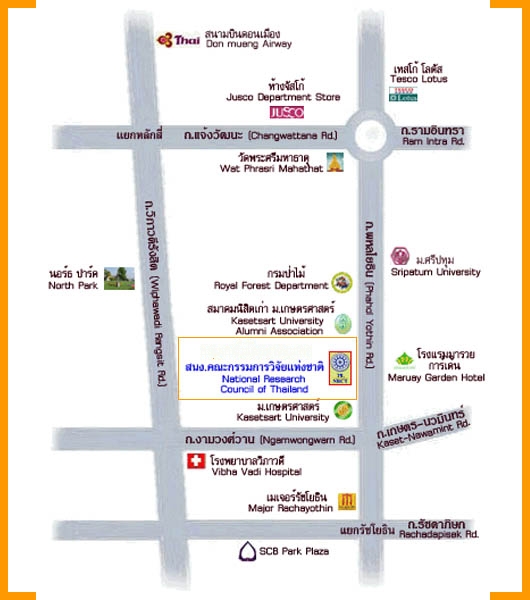 สถานที่พักโรงแรมมารวย การ์เด้น ราคารวมอาหารเช้า เดี่ยว ๑,๓๐๐ บาท/คืน คู่ ๑,๕๐๐ บาท/คืน 
โทรศัพท์ ๐๒-๕๖๑-๐๕๑๐-๔๗ ต่อ ๑๘๓ โทรศัพท์ มือถือ ๐๘๙-๕๐๗-๖๓๗๓ (วราวรรณ ขวัญเรือน)ทวินทาวน์ แมนชั่น ซอยพหลโยธิน ๔๓ ก่อนถึงกรมป่าไม้ ห่างจากสถานที่จัด ๔๕๐ เมตรราคา เดี่ยว,คู่ ๗๐๐ บาท/คืน (ไม่มีอาหารเช้า) โทรศัพท์ ๐๒-๙๔๐-๕๙๙๙พหลโยธิน พาร์ค เพลส ซอยพหลโยธิน ๔๗ ตรงข้ามโรงเรียนสารวิทยา ห่างจากสถานที่จัด ๘๕๐ เมตร (รถโดยสาร ๒ ป้าย) ราคารวมอาหารเช้า เดี่ยว ๑,๒๐๐ บาท/คืน คู่ ๑,๓๐๐ บาท/คืนโทร ๐๒ ๙๔๒ ๗๖๓๐-๙ ต่อ ๑๑๐๑ - ๑๑๐๒